THƯ MỜI BÁO GIÁCUNG CẤP CÁC THIẾT BỊ ĐIỆN TỬ TẠI THỪA THIÊN HUẾ, QUẢNG NAMKính gửi Quý đơn vị!Trung tâm Sáng kiến Sức khỏe và Dân số (C.CIHP) là một tổ chức khoa học kỹ thuật ngoài công lập được thành lập năm 2008 trực thuộc Liên hiệp hội Khoa học và Kỹ thuật Việt Nam (VUSTA).CCIHP đang thực hiện dự án Hòa nhập 1 “Hỗ trợ cải thiện chất lượng sống của người khuyết tật (NKT) tại các tỉnh bị phun rải nặng chất da cam” tại ba tỉnh miền trung là Quảng Trị, Thừa Thiên Huế, Quảng Nam. Dự án do Cơ quan Phát triển Quốc tế Hoa kỳ (USAID) tài trợ và Trung tâm hành động quốc gia khắc phục hậu quả chất độc hóa học và môi trường (NACCET) trực thuộc Bộ Quốc phòng là cơ quan chủ quản.Dự án Hòa nhập 1 hiện có nhu cầu tìm kiếm đơn vị cung ứng điều hòa, máy tính bảng, tivi, camera và máy tính xách tay để phục vụ các hoạt động với danh mục hàng hóa, quy cách và số lượng như sau:Thông tin yêu cầu chungĐịa điểm giao hàng và bảo hành tại Đại Lộc (Quảng Nam) và thành phố HuếChế độ bảo hành tối thiểu 12 tháng, ưu tiên bảo hành 24-36 thángCó năng lực cung ứng trọn gói các mặt hàngBắt buộc có tư cách pháp nhân để ký kết hợp đồng kinh tế và xuất hoá đơn tài chính cho hàng hoá.Cung cấp chứng nhận xuất xứ hàng hóa (C/O) được ghi trong hợp đồng kí kếtBáo giá đã bao gồm các chi phí khác như thuế VAT, bảo hành, chi phí giao nhận, lắp đặt (nếu có)Báo giá phải có giá trị ít nhất 30 ngày kể từ ngày hết hạn nộp báo giáBáo giá các lựa chọn sản phẩm đáp ứng nhiều nhất có thể tới yêu cầu kỹ thuật như trong mô tả chi tiết dưới đây, và có thể đưa ra nhiều hơn một chủng loại– nhãn hàng sản phẩm để lựa chọnQuy cách hàng hoá và số lượngBuilding a Healthy future for all!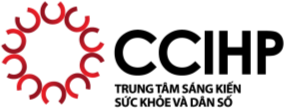 Building a Healthy future for all!Đánh giá và chọn lựa các đơn vị:Báo giá của các đơn vị được đánh giá và lựa chọn dựa trên các tiêu chí sau:Thông số kỹ thuật hàng hóa: 40%.Báo giá cạnh tranh: 45%Chế độ bảo hành linh hoạt và điều kiện thanh toán phù hợp: 15%Thời hạn nộp báo giá:Trước 17h ngày 30/7/2023 theo địa chỉ email: tmphuong@ccihp.orgHướng dẫn về hồ sơ báo giá bao gồm:Giấy đăng ký kinh doanh của đơn vị (bản chụp/ scan).Báo giá chi tiết hàng hóa kèm hình ảnh và điều kiện bảo hành, giao hàng, thanh toán.Trân trọng!Tên sản phẩmMô tả chi tiếtSố lượngĐiều hòaLoại máy: Máy lạnh 1 chiều (chỉ làm lạnh)Máy lạnh không InverterCông suất làm lạnh:1.5 HP - 11.100 BTUPhạm vi làm lạnh hiệu quả: Từ 15 - 20m² (từ 40 đến 60 m³)Độ ồn trung bình:30-39/51 dB5 cái. Trong đó 2 cái giao ở Tp Huế, 3 cái giao ở Đại Lộc (Quảng Nam)Máy tính bảngCông nghệ màn hình: TFT LCDĐộ phân giải: 1200 x 1920 PixelsMàn hình rộng: 10.5"Hệ điều hành: Android 11CPU: UniSOC T618RAM: 4GBDung lượng: 64GB3 cái toàn bộ giao ở Tp HuếTi viKích cỡ màn hình: 43 inchĐộ phân giải: 4K (Ultra HD)Loại màn hình: LED nền (Direct LED)Hệ điều hành: WebOS 22Chất liệu chân đế: Vỏ nhựa lõi kim loạiChất liệu viền tivi: NhựaCông nghệ hình ảnh: Active HDRLoa: 20WKết nối: Cổng mạng LAN Wifi2 cái, trong đó 1 cái giao hàng ở Đại Lộc (Quảng Nam), 1 cái giao ở Tp HuếCameraĐộ phân giải: Full HD 1080pGóc camera: Xoay ngang 360 độ, Xoay dọc 114 độLưu trữ: MicroSD ≤ 128GB (15-20 ngày)Tầm nhìn xa hồng ngoại: 9 m trong tối3 cái toàn bộ giao ở Đại Lộc (Quảng Nam)Tên sản phẩmMô tả chi tiếtSố lượngHỗ trợ thiết bị: Android, iOS (iPhone), iPadOS (iPad)Điều khiển và xem trên điện thoại: Ứng dụng TapoMáy tính xách tayMàn hình: 15.6", Full HDCPU: i5, 1135G7, 2.4GHzCard: MX350 2GBPin: 3-cell, 41WhKhối lượng: 1.69 kgRAM: 16GBỔ cứng: SSD 512GB6 cái. Trong đó 3 cái giao ở Tp Huế,3 cái giao ở Đại Lộc (Quảng Nam)Bộ	phát	wifi không dây 4GBộ phát wifi cắm sim 4G, có cổng LAN, cắm nguồn điện. Tốc độ: 300Mbps Wireless N 4G LTE Router, build-in 4G LTE modem, support LTE (FDD/TDD)/DC-HSPA+/ HSPA+/ HSPA/ UMTS/ EDGE/ GPRS/GSM, with 3x10/ 100Mbps LAN ports and 1x10/100Mbps LAN/WAN port, 300Mbps at 2.4GHz, 802.11b/g/n1 cái giao ở Tp Huế (BV TW Huế)Máy chiếuMáy chiếu đa năng công nghệ SuperColor, SVGA (800x600); Kích thước hiển thị: 30- 300 inch (khoảng cách chiếu:1.2 - 13.2 m), 22000:1, 5.000giờ/15.000giờ (Normal/Eco-mode), 294 x 218 x 110 mm, 2,22kg; Cổng kết nối: 02VGA/1HDMI/RS232/Audio/ Mini USB.1 cái giao ở Tp Huế (BV TW Huế)Màn chiếuMàn chiếu chân 2.13M X 2.13M EXZEN/ DALITE VN-C120/ TEB84S (120 inch)1 cái giao ở Tp Huế (BV TW Huế)Ổ cứngỔ cứng di động 2TB SEAGATE BACKUP PLUS ULTRA TOUCH BLACK (STHH2000400)1 cái giao ở Tp Huế (BV TW Huế)